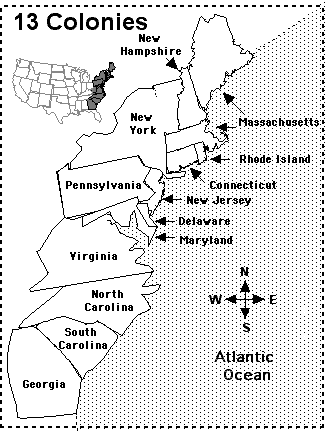 Climate and GeographyHow They Made Their MoneyWho settled the area?Why do they become settlers?New England ColoniesMiddle ColoniesSouthern Colonies